
Система видеомониторинга
ИНСТРУКЦИЯ
ИМНЕ.466948.056 ИСодержаниеСписок сокращенийОбъект – именованное устройствоВР – видеорегистраторЖД – жесткий дискОбщие положенияНастоящая инструкция предназначена для работы с программным изделием «VMS Client» системы видеомониторинга «AVR VMS». Предназначение программного изделия «VMS Client»:онлайн просмотр;просмотр видеоархива ВР;загрузка видеоархива ВР;просмотр текущего положения объекта;просмотр трека движения объекта;просмотр локального и удаленного архивов загрузок;просмотр текущего состояния компонентов аппаратного комплекса системы видеонаблюдения;просмотр архива состояния компонентов аппаратного комплекса системы видеонаблюдения;просмотр статистики состояний компонентов аппаратного комплекса системы видеонаблюдения за выбранный период.Вход в системуДля входа в систему необходимо запустить ярлык с рабочего стола «VMS Client». Затем ввести логин, пароль системы и IP-адрес базы данных (рис. 3.1);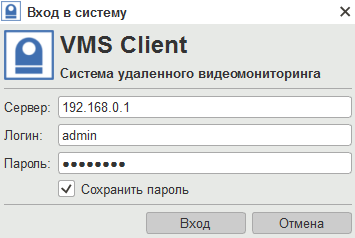 Рис. 3.1 – Пример заполненного окна входа в систему.После указанных действий будет открыто главное окно программы (Рис. 3.2) и произведено подключение к ВР, зарегистрированных в системе. Зеленые сигналы рядом с псевдонимами ВР показывают успешные подключения к ВР. Рис. 3.2 - Главное окно программы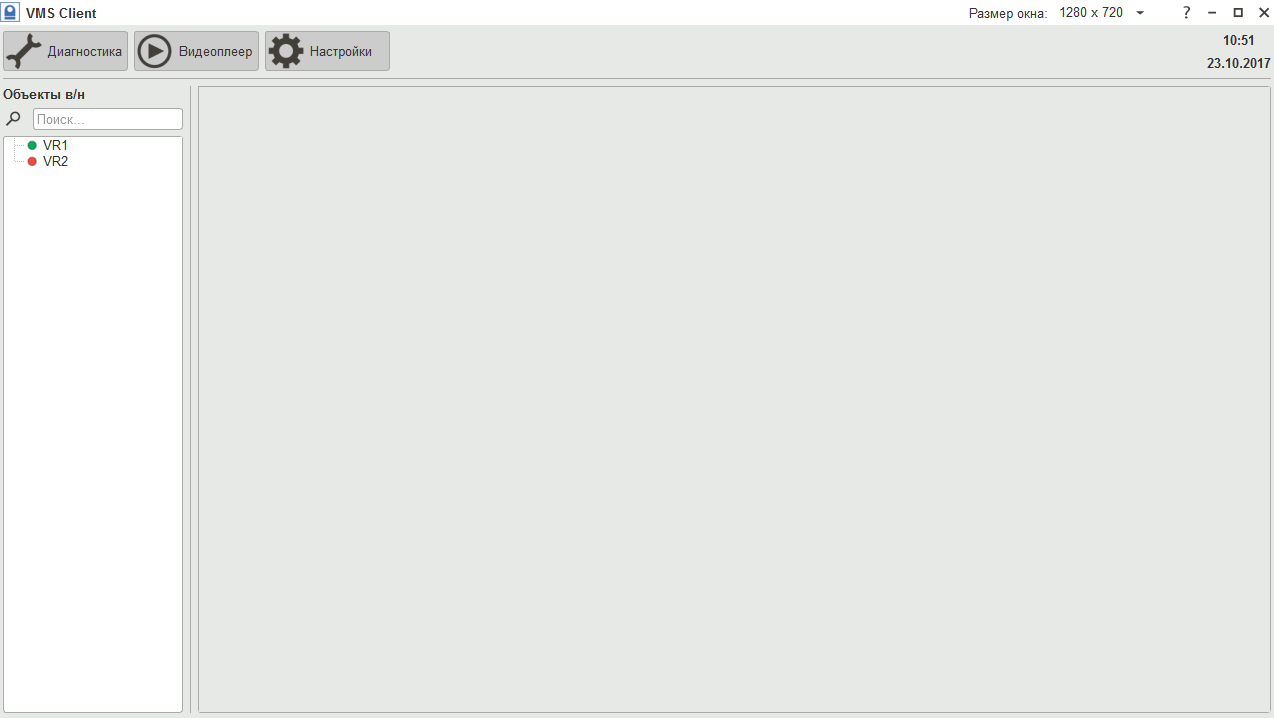 НастройкиС помощью кнопки «Настройки» можно открыть окно изменения настроек (рис. 4.1). 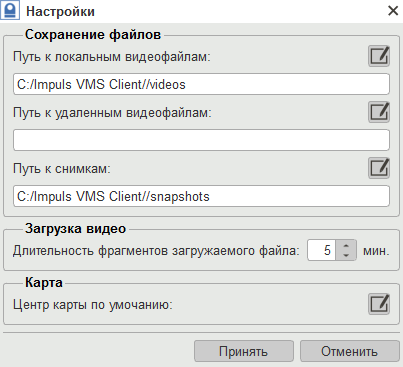 Рис. 4.1 - Окно настройки программыСохранение файловЕсли необходимо изменить путь к видеофайлам,  нажать  и указать нужную папку; 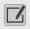 Локальный видеоархив – архив, в который загружаются видеофайлы с ВР.Удаленный видеоархив – архив, в который при необходимости можно перенести из локального видеоархива наборы видеофайлов.Загрузка видеоВ зависимости от качества соединения с ВР, уменьшить или увеличить длительность фрагмента загружаемых файлов.КартаЕсли необходимо изменить центр карты по умолчанию, нажать  и сдвинуть карту.Вкладка объекта видеонаблюденияПри двойном нажтии левой кнопкой мыши на объект видеонаблюдения или при нажатии правой кнопкой с последующим выбором в контекстном меню пункта «Открыть вкладку» (рис. 5.1 в поле Объекты в/н), откроется вкладка объекта видеонаблюдения со следующими вкладками: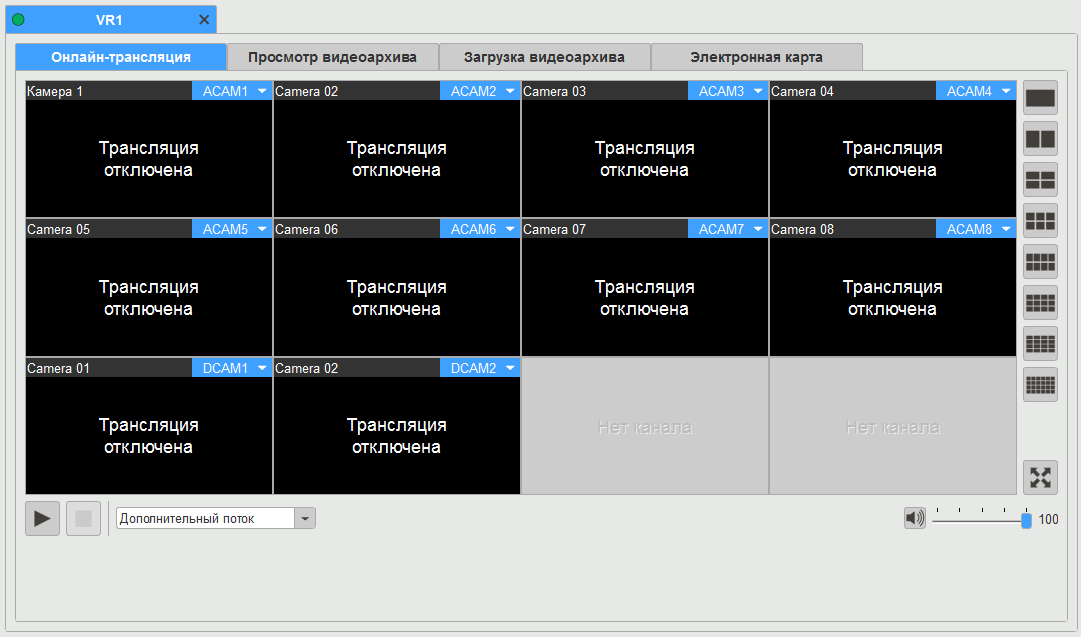 Рис. 5.1 –Вкладка объекта«Онлайн – трансляция»Вкладка «Онлайн - трансляция» предназначена для трасляции каналов ВР в онлайн режиме.Окно плеераС помощью кнопок  и  можно запустить и остановить трансляцию всех каналов.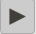 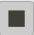 Также имеется возможность выбрать один из двух типов трансляции: «Основной поток» – тип трансляции, обеспечивающий хорошее качество видео, но требующий высокую скорость интернет соединения. «Дополнительный поток» – тип трансляции, с более низким качеством видео, с целью снизить требования к скорости интернета. Для регулировки громкости всех каналов используется кнопка отключения звука и ползунок громкости .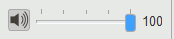 Для отображения окна плеера на весь экран используется кнопка .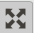 С помощью кнопок справа от окна плеера можно выбрать раскладку выводимых окон каналов , , …, .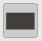 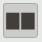 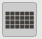 Окно каналаПри наведении на любое активное окно канала, появляется всплывающая область , в которой можно запустить и остановить трансляцию данного канала, отключить и включить звук, сделать скриншот и развернуть окно канала на все окно плеера.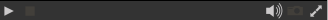 При помощи всплывающего меню  в окне канала можно выбрать другой канал (рис.5.2).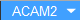 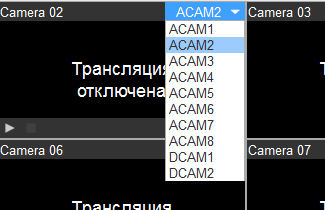 Рис. 5.2 – Выбор канала в окне канала«Просмотр видеоархива»Вкладка «Просмотр видеоархива» предназначена для воспроизведения архива видеозаписей хранящихся в ВР.Окно плеераДля начала трансляции необходимо указать время и дату начала воспроизведения в соответствующих полях .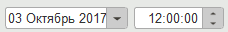 Также время можно задать с помощью ползунка на шкале времени (рис. 5.3).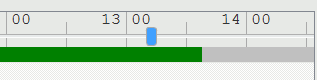 Рис. 5.3 – Шкала времениС помощью кнопок ,  и  можно запустить, поставить на паузу и остановить трансляцию всех каналов соответственно.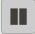 Ускорить или замедлить скорость воспроизведения всех каналов можно с помощью кнопок  и . Имеется 7 скоростей воспроизведения: 1х, 2х, 4х, 8х, 1/2х, 1/4х, 1/8х.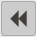 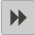 Для регулировки громкости всех каналов используется кнопка отключения звука и ползунок громкости .Для отображения окна плеера на весь экран используется кнопка .С помощью кнопок справа от окна плеера можно выбрать раскладку выводимых окон каналов , , …, .Окно каналаПри наведении на любое активное окно канала, появляется всплывающая область , в которой можно запустить, поставить на паузу и остановить трансляцию, ускорить или замедлить скорость воспроизведения, отключить и включить звук, сделать скриншот и развернуть окно канала на все окно плеера.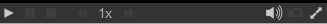 При помощи кнопки  в окне канала можно выбрать другой канал (рис.5.2).При воспроизведении нескольких каналов их время и скорость синхронизируются.«Загрузка видеоархива»Вкладка «Загрузка видеоархива» предназначена для загрузки имеющихся видеозаписей с ВР на компьютер пользователя.Для начала загрузки необходимо указать временной интервал  скачиваемых видеофайлов (рис. 5.4) и указать каналы, обозначив галочками рядом с названиями в таблице, с которых будет идти загрузка (рис. 5.5).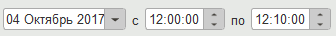 Рис. 5.4 – Выбор временного интервала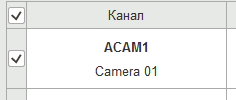 Рис. 5.5 – Выбор каналов (камер)С помощью кнопок  и  можно начать и остановить загрузку соответственно. 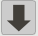 С помощью кнопки  можно открыть папку, в которую была загружена последняя видеозапись.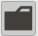 С помощью кнопки  можно воспроизвести последний загруженный набор видеозаписей в видеоплеере.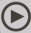 Ниже кнопок находится шкала времени и полоса наличия данных. Зеленый цвет обозначает наличие данных, серый цвет – их отсутствие (рис. 5.6).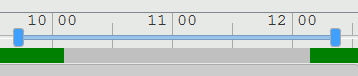 Рис. 5.6 – шкала времени и полоса наличия данныхДля расчета пассажиропотока перед началом загрузки необходимо поставить галочку в соответствующем поле . Для успешного подсчета соответствующие каналы должны быть настроены в системе. Результат сохраняется в виде файла «pas_count_result.xlsx» в папке с загруженными видеофайлами.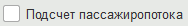 При остановке с последующим возобновлением загрузка начинается с того фрагмента, на котором была остановлена.В случае разрыва соединения с ВР после его восстановления набор видеофайлов загружается с того фрагмента, на котором произошел разрыв.Если при загрузке интервал времени находится полностью в зелёной области , то будет загружен весь заданный интервал. Если при загрузке интервал времени находится частично на зеленой и частично на серой области (рис. 5.6), то загружены будут только те интервалы, которые входят в зеленую зону.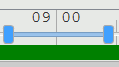 «Электронная карта»Вкладка «Электронная карта» предназначена для отображения текущего положения объекта на карте и истории его перемещения.Текущее положениеВ поле «Последнее положение» указываются время и координаты последнего положения объекта (рис. 5.7).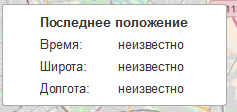 Рис. 5.7 – Последнее положениеТрекДанные для трека объекта собираются с помощью приложения «VMS Server».С помощью кнопки  можно построить путь за интервал времени, указанный в полях . 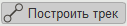 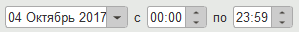 Трек представляет собой совокупность точек, соединенных линиями. Каждая точка представляет собой положение объекта в определенное время. При нажатии на путевую точку появляется поле с информацией о координатах объекта в данное время и кнопка «Видеоархив». При нажатии на кнопку можно воспроизвести видеоархив с данного времени.КартаКнопка  центрирует карту на текущем положении объекта.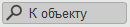 Кнопка  возвращает карту в исходное состояние, заданное в настройках (п.4). 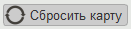 ДиагностикаВкладка «Диагностика» предназначена для вывода состояния компонентов аппаратного комплекса системы видеонаблюдения. С помощью кнопки  можно перейти на вкладку «Диагностика».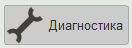 Вкладка «Текущая»Вкладка «Текущая» предназначена для вывода состояния компонентов системы наблюдения в данный момент времени.Во вкладке «Текущая» выводится информация в виде таблицы со списком устройств, которые зарегистрированы в системе (рис. 6.1).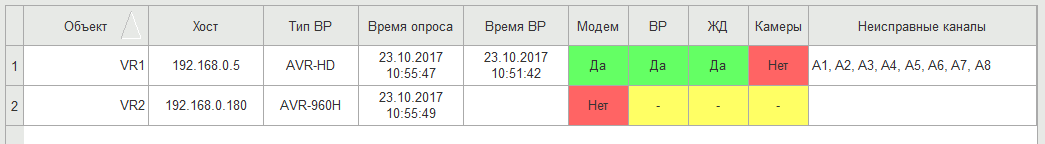 Рис. 6.1 – Пример таблицы вкладки «Текущая»В поле «Объект» указывается псевдоним устройства. В поле «Хост» – IP - адрес  ВР.«Время опроса» показывает время отправки запроса системой объекту. «Время ВР» – время, установленное на ВР.В поле «Модем» указывается наличие сетевого соединения (пинг) системы с объектом. В поле «ВР» – наличие соединения с видеорегистратором. В поле «ЖД» – наличие записи на носитель информации. В поле «Камеры» указывается факт наличия записи на все каналы ВР. При отсутствии записи на определенный канал, он указывается в поле «Неисправные каналы». В приложении «VMS Administrator» можно указать системе не использовать определенные каналы ВР. Тогда они не буду учитываться при диагностике.С помощью кнопки  можно сохранить таблицу на компьютере.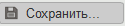 Вкладка «Архив»Вкладка «Архив» предназначена для вывода состояния компонентов системы наблюдения за конкретный выбранный день.Архив диагностики формируется с помощью приложения «VMS Server».Для просмотра архива необходимо выбрать дату в соответственном поле .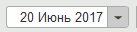 После выбора даты появляется таблица со списком устройств, о которых собиралась информация (рис. 6.2).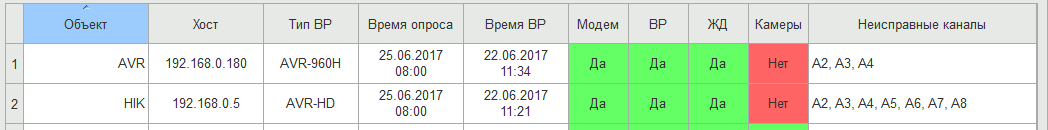 Рис. 6.2 – Пример таблицы архиваС помощью кнопки  можно сохранить таблицу на компьютере.Вкладка «Статистика»Вкладка «Статистика» предназначена для того, чтобы узнать количество неисправностей за определенный период времени.В поле  выбирается объект, по которому необходимо вывести статистику.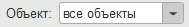 В поле  выбирается формат вывода (рис. 6.3). 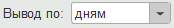 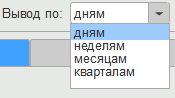 Рис. 6.3 – Выбор формата вывода статистикиВ полях  задается интервал времени, за который необходимо вывести статистику.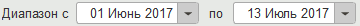 С помощью кнопки  выводится статистика с указанными параметрами в виде таблицы (рис. 6.4) и графика (рис. 6.5).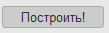 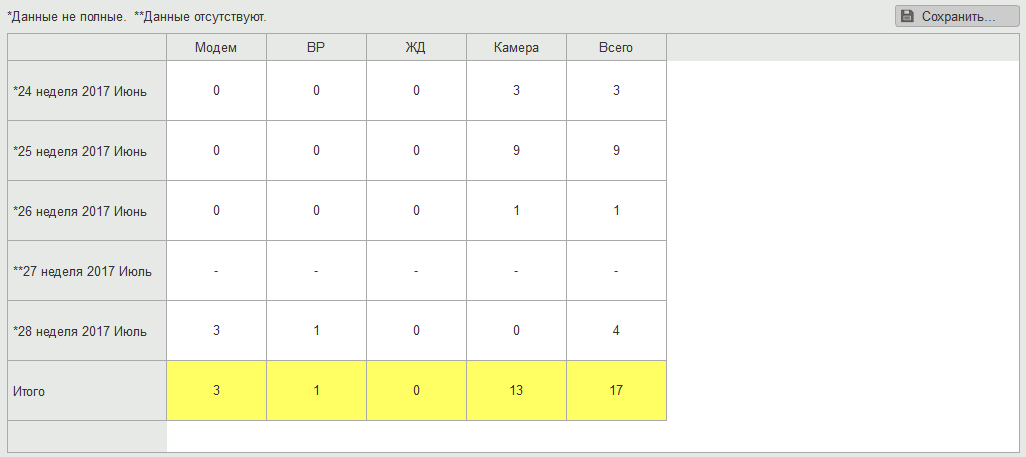 Рис. 6.4 – Таблица статистики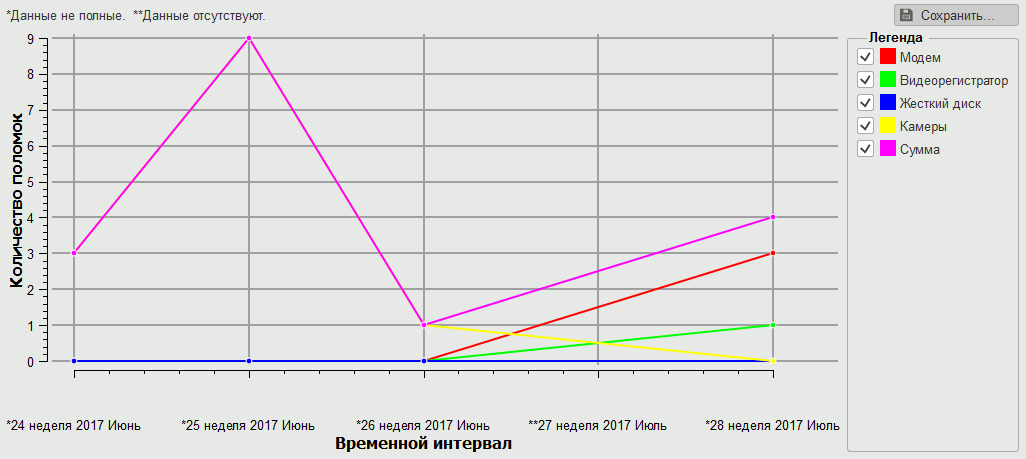 Рис. 6.5 – График статистикиВо вкладке «Таблица» выводится статистика в виде таблицы за каждый день (неделю, месяц, квартал) и в общем за период по каждому типу неисправностей и их сумме по объекту.Во вкладке «График» выводится статистика в виде графика, где шкала x – дни (недели, месяцы, кварталы), а шкала y – количество неисправностей за выбранный период времени.Сообщение  показывает, что в  данном интервале единицы измерения формата отсутствуют некоторые данные.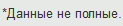 Сообщение  показывает, что в  данном интервале единицы измерения формата отсутствуют все данные.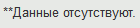 С помощью кнопки  можно сохранить таблицу или график  на компьютере.Видеоплеер Вкладка «Видеоплеер» предназначена для просмотра наборов видеофайлов, расположенных в локальном или удаленном архивах.С помощью кнопки  можно открыть вкладку «Видеоплеер» (рис. 7.1).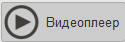 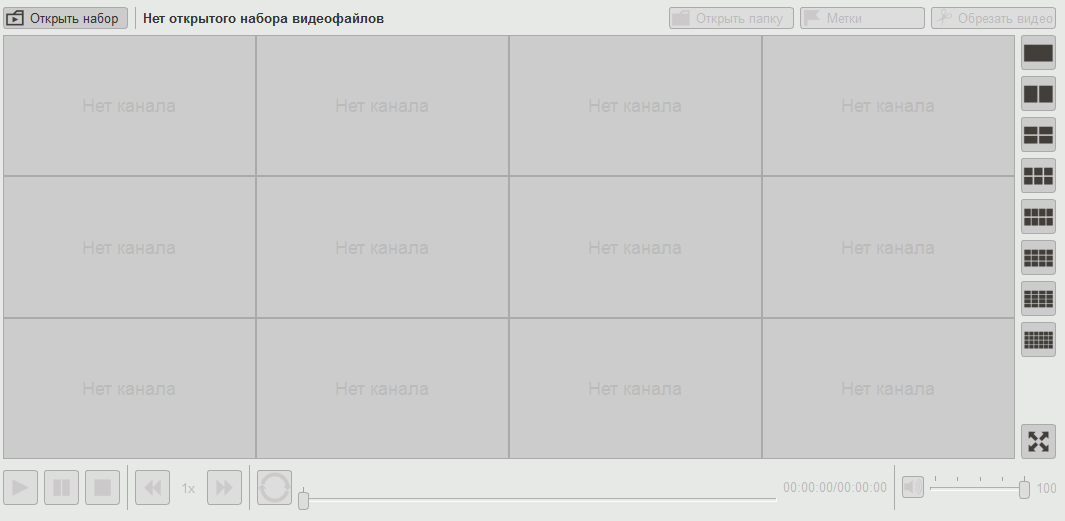 Рис. 7.1 – Вкладка видеоплеераОкно «Набор видеофайлов»Окно «Набор видеофайлов» предназначено для выбора необходимого набора видеофайлов.С помощью кнопки  открывается окно выбора необходимого набора видеофайлов для просмотра в видеоплеере (рис. 7.2).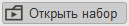 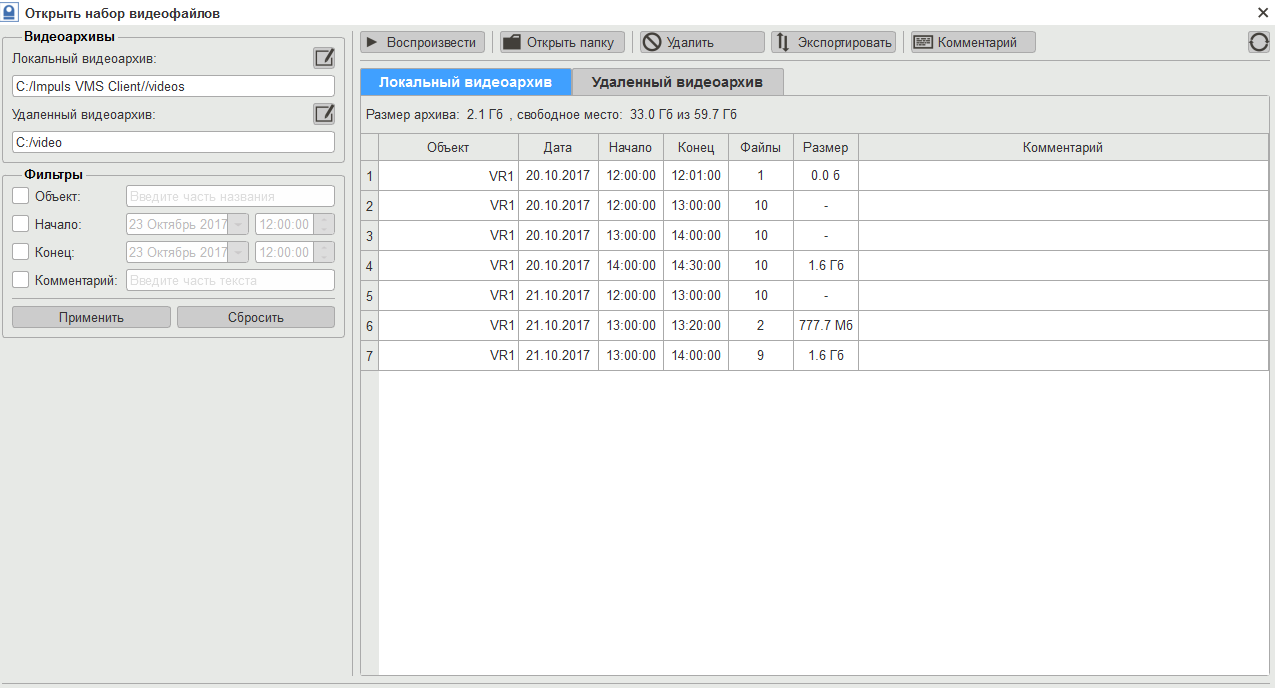 Рис. 7.2 – Окно «Открыть набор видеофайлов»С помощью фильтров можно вывести только те наборы видеофрагментов, которые отвечают заданным критериям (рис. 7.3).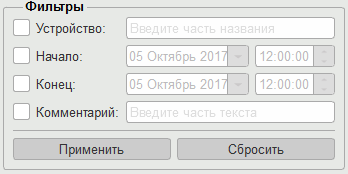 Рис 7.3 – ФильтрыВоспроизвести видеофайлы можно с помощью кнопки , предварительно выделив один из видеофайлов, или двойным щелчком мыши.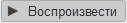 С помощью кнопки , предварительно выделив один из наборов видеофайлов, можно открыть папку, в которой находится набор видеофайлов.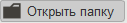 С помощью кнопки  можно удалить набор видеофайлов.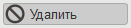 На вкладке «Локальный видеоархив» с помощью кнопки  можно экспортировать набор видеофайлов в удаленный видеоархив.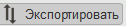 На вкладке «Удаленный видеоархив» с помощью кнопки  можно импортировать набор видеофайлов в локальный видеоархив.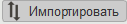 С помощью кнопки , предварительно выделив один из наборов видеофайлов, можно указать комментарий.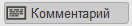 ВидеоплеерПосле открытия одного из наборов видеофайлов во вкладке «Видеоплеер»  начнется воспроизведение видеофайлов.При помощи кнопки  в окне канала можно выбрать другой канал (рис.5.2, п. 5).С помощью кнопки  можно открыть папку, в которой находится воспроизводимый набор видеофайлов.ВоспроизведениеС помощью кнопок ,  и  можно запустить, поставить на паузу и остановить запись соответственно.Ускорить и замедлить скорость воспроизведения можно с помощью кнопок  и .С помощью кнопки  можно зациклить воспроизведение видеофайлов.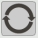 Рядом с кнопками расположена полоса воспроизведения со временем, где флажком указана метка (рис. 1.17).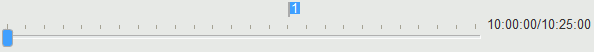 Рис. 1.17 – Полоса воспроизведенияДля регулировки громкости используется кнопка отключения звука и ползунок громкости .Для отображения окна плеера на весь экран используется кнопка .При наведении на одно из окон каналов, появляется всплывающая область , в которой можно запустить, поставить на паузу и остановить трансляцию, ускорить или замедлить скорость воспроизведения, отключить и включить звук, сделать скриншот и развернуть окно канала на всю область каналов.С помощью кнопок справа от области каналов можно выбрать раскладку выводимых окон каналов , , …, .МеткиС помощью кнопки  можно открыть окно управления метками, которые служат для перехода ко времени, на котором стоит метка (рис. 7.4).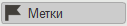 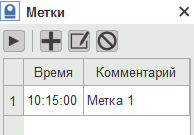 Рис. 7.4 – Окно управления меткамиДля добавления меток используется кнопка  (рис. 7.5).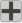 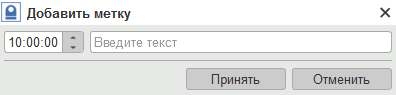 Рис. 7.5 – Окно добавления меткиДля редактирования меток необходимо использовать кнопку  (рис. 7.6), предварительно выделив метку. 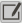 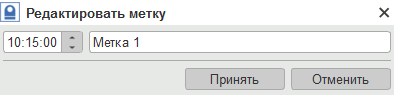 Рис. 7.6 – Окно редактирования меткиДля удаления меток необходимо использовать кнопку , предварительно выделив одну или несколько меток.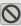 Для перехода к метке необходимо использовать кнопку, предварительно выделив метку.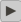 Метки обозначаются на шкале воспроизведения в виде флажков с их порядковыми номерами в таблице .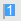 Обрезка видеоС помощью кнопки  можно обрезать набор видеофайлов, задав в открывшемся окне интервал времени и выбрав каналы (рис. 1.16).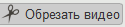 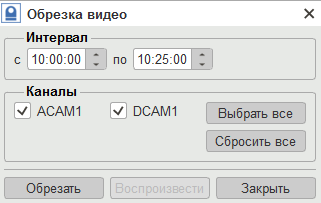 Рис. 1.16 – Окно обрезки видеоПосле обрезки создается новый набор видеофайлов с новым именем.Лист регистрации измененийИзм.Номера листов (страниц)Номера листов (страниц)Номера листов (страниц)Номера листов (страниц)Всего
листов (страниц)
в докум.№
докум.Входящий № сопроводительного
докум. и датаПодп.ДатаИзм.измененныхзамененныхновыханнулированныхВсего
листов (страниц)
в докум.№
докум.Входящий № сопроводительного
докум. и датаПодп.Дата